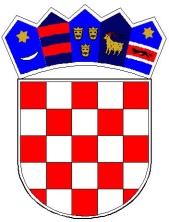       REPUBLIKA HRVATSKAKRAPINSKO-ZAGORSKA ŽUPANIJA         GRAD PREGRADA         GRADSKO VIJEĆEKlasa: 612-05/20-01/19Urbroj: 2214/01-01-20-3Pregrada, 06.11.2020.Temeljem članka 32. Statuta Grada Pregrade („Službeni glasnik Krapinsko-zagorske županije“ br. 6/13,  17/13, 7/18, 16/18-pročišćeni tekst, 05/20 ), Gradsko vijeće Grada Pregrade na 28.  sjednici održanoj 06.11.2020. godine, donijelo je slijedećuODLUKUI.Gradsko vijeće Grada Pregrade daje suglasnost za provedbu projekta odobrenog na temelju Poziva, Europske komisije od 05.11.2019. godine, na podnošenje prijedloga za program ERASMUS+ za 2020. godinu, a temeljem  Obavijesti o prihvaćanju projektnog prijedloga od 28.09.2020.g. i Priloga II Sporazumu o dodjeli bespovratnih sredstava za projekt kojom je Muzeju grada Pregrade Zlatko Dragutin Tudjina odobrena financijska potpora od 36.812,00 EUR-a za projekt br.2020-1-FI01-KA204-066636 po nazivom „DigiMentor-digital promotion and protection skills for Creative and Tradition Industries“.II.Ova Odluka stupa na snagu danom donošenja.PREDSJEDNICAGRADSKOG VIJEĆATajana Broz